ESTRUCTURA ORGANIZACIONAL DEL H. AYUNTAMIENTO DE CATEMACO VERACRUZ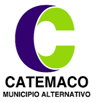 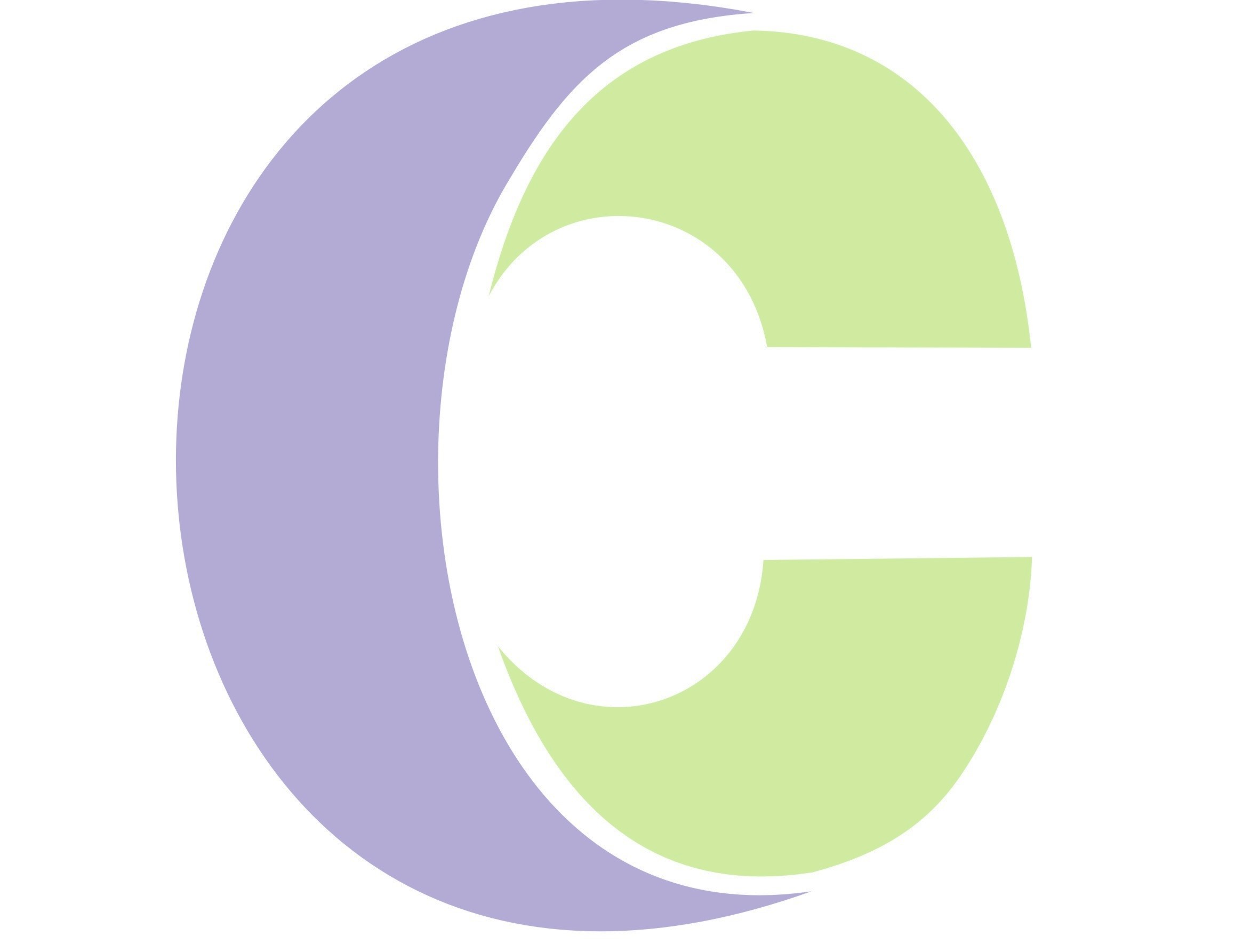 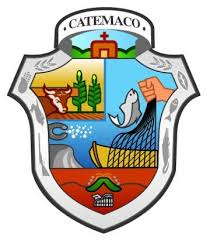 